Project Code 158   QID 110004Project Code 158   QID 110004  OMB No.0535-0004:  Approval Expires10/31/2012    OMB No.0535-0004:  Approval Expires10/31/2012    OMB No.0535-0004:  Approval Expires10/31/2012    OMB No.0535-0004:  Approval Expires10/31/2012  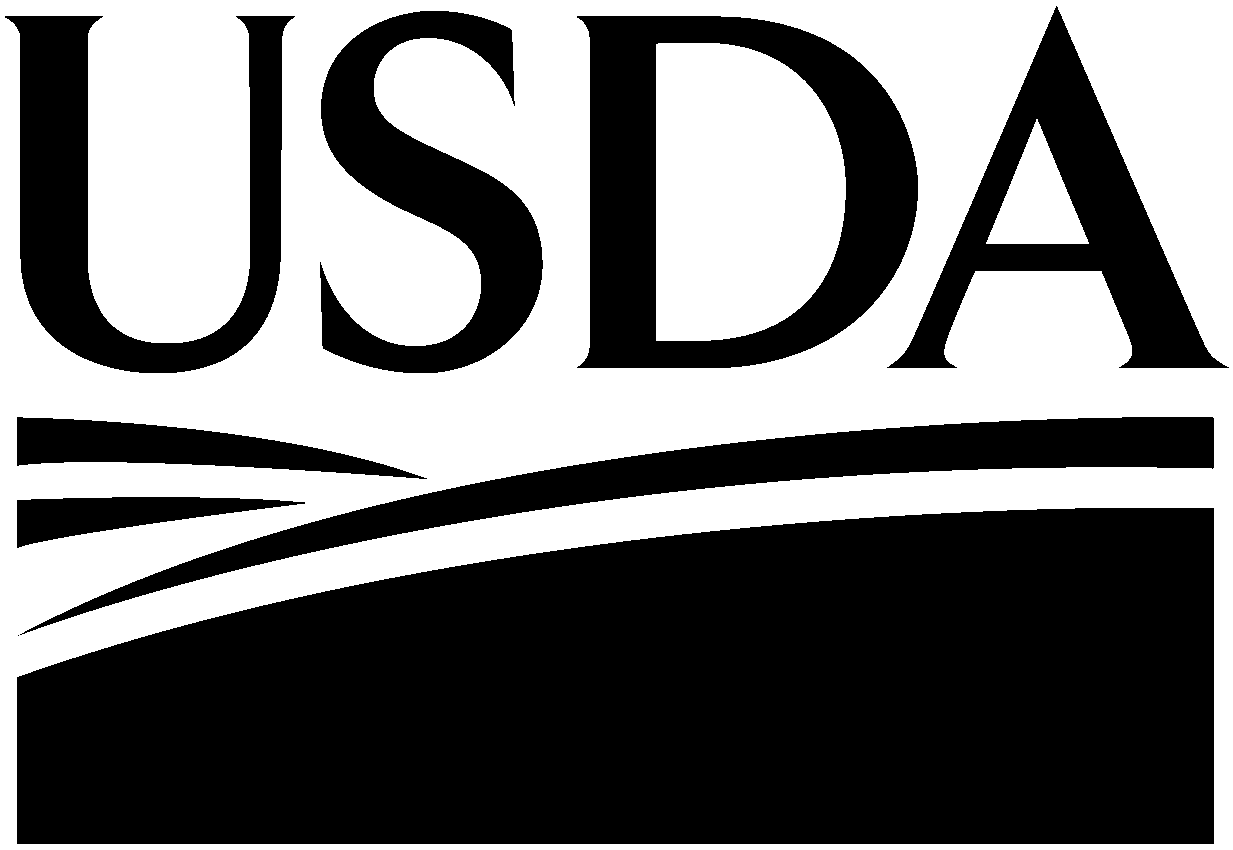 WEEKLY HATCHERY REPORTWeek Ending 6/2/2012WEEKLY HATCHERY REPORTWeek Ending 6/2/2012WEEKLY HATCHERY REPORTWeek Ending 6/2/2012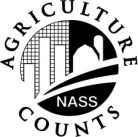 NATIONALAGRICULTURAL STATISTICSSERVICEAlabama Field Office P.O. Box 240578
4121 Carmichael Road
Montgomery, AL  36124-0578, Phone 1-800-832-4181Fax 334-279-3590nass-al@nass.usda.govAlabama Field Office P.O. Box 240578
4121 Carmichael Road
Montgomery, AL  36124-0578, Phone 1-800-832-4181Fax 334-279-3590nass-al@nass.usda.govAlabama Field Office P.O. Box 240578
4121 Carmichael Road
Montgomery, AL  36124-0578, Phone 1-800-832-4181Fax 334-279-3590nass-al@nass.usda.govAlabama Field Office P.O. Box 240578
4121 Carmichael Road
Montgomery, AL  36124-0578, Phone 1-800-832-4181Fax 334-279-3590nass-al@nass.usda.govPlease make corrections to name, address and ZIP Code, if necessary.Please make corrections to name, address and ZIP Code, if necessary.Please make corrections to name, address and ZIP Code, if necessary.Under Title 7 of the U.S. Code and CIPSEA (Public Law 107-347), facts about your operation are kept confidential and used only for statistical purposes.  Response is voluntary.According to the Paperwork Reduction Act of 1995, an agency may not conduct or sponsor, and a person is not required to respond to a collection of information unless it displays a Valid OMB control number.  The valid OMB control number is 0535-0004.  The time required to complete this information collection is estimated to average 12 minutes per response, including the time for reviewing instructions, searching existing data sources, gathering and maintaining the data needed, and completing and reviewing the collection of information.Please fax to the number above or report electronically.  If you have any questions, please call our office at 1-800-832-4181  Thank you for your cooperation.Under Title 7 of the U.S. Code and CIPSEA (Public Law 107-347), facts about your operation are kept confidential and used only for statistical purposes.  Response is voluntary.According to the Paperwork Reduction Act of 1995, an agency may not conduct or sponsor, and a person is not required to respond to a collection of information unless it displays a Valid OMB control number.  The valid OMB control number is 0535-0004.  The time required to complete this information collection is estimated to average 12 minutes per response, including the time for reviewing instructions, searching existing data sources, gathering and maintaining the data needed, and completing and reviewing the collection of information.Please fax to the number above or report electronically.  If you have any questions, please call our office at 1-800-832-4181  Thank you for your cooperation.Under Title 7 of the U.S. Code and CIPSEA (Public Law 107-347), facts about your operation are kept confidential and used only for statistical purposes.  Response is voluntary.According to the Paperwork Reduction Act of 1995, an agency may not conduct or sponsor, and a person is not required to respond to a collection of information unless it displays a Valid OMB control number.  The valid OMB control number is 0535-0004.  The time required to complete this information collection is estimated to average 12 minutes per response, including the time for reviewing instructions, searching existing data sources, gathering and maintaining the data needed, and completing and reviewing the collection of information.Please fax to the number above or report electronically.  If you have any questions, please call our office at 1-800-832-4181  Thank you for your cooperation.CHICK OPERATIONS (Please report “0” if answer is none.)Office UseBroiler-TypeNumberEgg-TypeNumber1. 	Chicken Eggs set in your incubators during the week ending 6/2/2012?(Include:  Custom set for others.  Breeding flock replacements.All eggs originally set in incubators with the intended purpose of hatching.  Do not subtract eggs removed prior to hatching.). . . . . . . 1. 	Chicken Eggs set in your incubators during the week ending 6/2/2012?(Include:  Custom set for others.  Breeding flock replacements.All eggs originally set in incubators with the intended purpose of hatching.  Do not subtract eggs removed prior to hatching.). . . . . . . 1111012. 	Chicks Hatched in your incubators during the week ending 6/2/2012?(Include:	Custom hatch for others.  Breeding flock replacements.). . . . . . . . . . 1121023. 	Of the (item 2) chicks hatched, how many were:a. 	Placed for meat production? . . . . . . . . . . . . . . . . . . . . . . . . . . . . . . . . . . . . . . . . . 113b. 	Placed as:b. 	Placed as:b. 	Placed as:(i) 	Straight-run chicks? . . . . . . . . . . . . . . . . . . . . . . . . . . . . . . . . . . . . . . . . . . . . 104(ii) 	Pullet chicks? . . . . . . . . . . . . . . . . . . . . . . . . . . . . . . . . . . . . . . . . . . . . . . . . . 115105(iii) 	Cockerel chicks?  (Include any given away.) . . . . . . . . . . . . . . . . . . . . . . . . . 116106c. 	Other disposition?  (Research, destroyed, etc.) . . . . . . . . . . . . . . . . . . . . . . . . . . 117107d. 	TOTAL?  [Question 3a + 3b + 3c]	(Total should equal Question 2: Chicks Hatched.) . . . . . . . . . . . . . . . . . . . . . 1181084.		Of the (item 3a) broiler chicks placed for meat production, how many were:4.		Of the (item 3a) broiler chicks placed for meat production, how many were:4.		Of the (item 3a) broiler chicks placed for meat production, how many were:Broiler-TypeNumbera. 	Placed within Alabama?. . . . . . . . . . . . . . . . . . . . . . . . . . . . . . . . . . . . . . . . . . . . a. 	Placed within Alabama?. . . . . . . . . . . . . . . . . . . . . . . . . . . . . . . . . . . . . . . . . . . . a. 	Placed within Alabama?. . . . . . . . . . . . . . . . . . . . . . . . . . . . . . . . . . . . . . . . . . . . 141b. 	Placed in other States or exported to other Countries: (Enter other States or Countries placed.):b. 	Placed in other States or exported to other Countries: (Enter other States or Countries placed.):b. 	Placed in other States or exported to other Countries: (Enter other States or Countries placed.):b. 	Placed in other States or exported to other Countries: (Enter other States or Countries placed.):b. 	Placed in other States or exported to other Countries: (Enter other States or Countries placed.):162. . . . . . . . . . . . . . . . . 142162. . . . . . . . . . . . . . . . . 142162. . . . . . . . . . . . . . . . . 142162. . . . . . . . . . . . . . . . . 142162. . . . . . . . . . . . . . . . . 142162. . . . . . . . . . . . . . . . . 142162. . . . . . . . . . . . . . . . . 142162. . . . . . . . . . . . . . . . . 142162. . . . . . . . . . . . . . . . . 142162. . . . . . . . . . . . . . . . . 142survey results:  To receive the complete results of this survey on the release date, go to www.nass.usda.gov/resultsWould you rather have a brief summary mailed to you at a later date?  1Yes	3No	 . . . . . . . . . . . . . . . . . . . . . . . . 099Respondent Name:  								Phone:  99119910        MM       DD        YYRespondent Name:  								Phone:  (		)					Date:        __ __    __ __    __ __OFFICE USEResponseResponseRespondentRespondentModeModeR UnitEnum.Eval.Office Use for POIDOffice Use for POIDOffice Use for POID1-Comp2-R3-Inac4-Office Hold5-R – Est6-Inac – Est7-Off Hold – Est8-Known Zero99011-Op/Mgr2-Sp3-Acct/Bkpr4-Partner9-Oth99021-Mail2-Tel3-Face-to-Face4-CATI5-Web6-e-mail7-Fax8-CAPI19-Other99030921098100789       __  __  __  -  __  __  __  -  __  __  __789       __  __  __  -  __  __  __  -  __  __  __789       __  __  __  -  __  __  __  -  __  __  __1-Comp2-R3-Inac4-Office Hold5-R – Est6-Inac – Est7-Off Hold – Est8-Known Zero99011-Op/Mgr2-Sp3-Acct/Bkpr4-Partner9-Oth99021-Mail2-Tel3-Face-to-Face4-CATI5-Web6-e-mail7-Fax8-CAPI19-Other990309210981001-Comp2-R3-Inac4-Office Hold5-R – Est6-Inac – Est7-Off Hold – Est8-Known Zero99011-Op/Mgr2-Sp3-Acct/Bkpr4-Partner9-Oth99021-Mail2-Tel3-Face-to-Face4-CATI5-Web6-e-mail7-Fax8-CAPI19-Other99030921098100Optional UseOptional UseOptional Use1-Comp2-R3-Inac4-Office Hold5-R – Est6-Inac – Est7-Off Hold – Est8-Known Zero99011-Op/Mgr2-Sp3-Acct/Bkpr4-Partner9-Oth99021-Mail2-Tel3-Face-to-Face4-CATI5-Web6-e-mail7-Fax8-CAPI19-Other99030921098100407407408S/E NameS/E NameS/E NameS/E NameS/E NameS/E Name